Данную тему законспектировать в рабочей тетради и приноси на следующий урок.Тема: Производная. План.1. Определение производной.2. Таблица производных3. Правила дифференцирования4. Вычисление производных функций (карточка ОК – 1  Т4)Теоретический материал.1. Определение.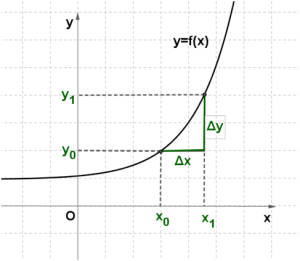 Пусть функция y = f(x) определена в точках x0 и x1. Разность x1 − x0 называют приращением аргумента (при переходе от точки x0 к точке x1) и обозначается Δx. , а разность f(x1)-f(x0) называют приращением функции. Приращение аргумента обозначают Δx (читают: дельта икс)  Итак, x1- x0 = Δx, значит, x1 = x0 + Δx.f(x1) - f(x0) = Δy, значит, Δy = f(x0+Δx) - f(x0). Определение. Производной функции называется предел отношения приращения функции к приращению аргумента, когда приращение аргумента стремится к нулю и обозначается у / (читается: « Эф штрих от икс»)   при 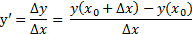 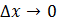 2. Таблица производных 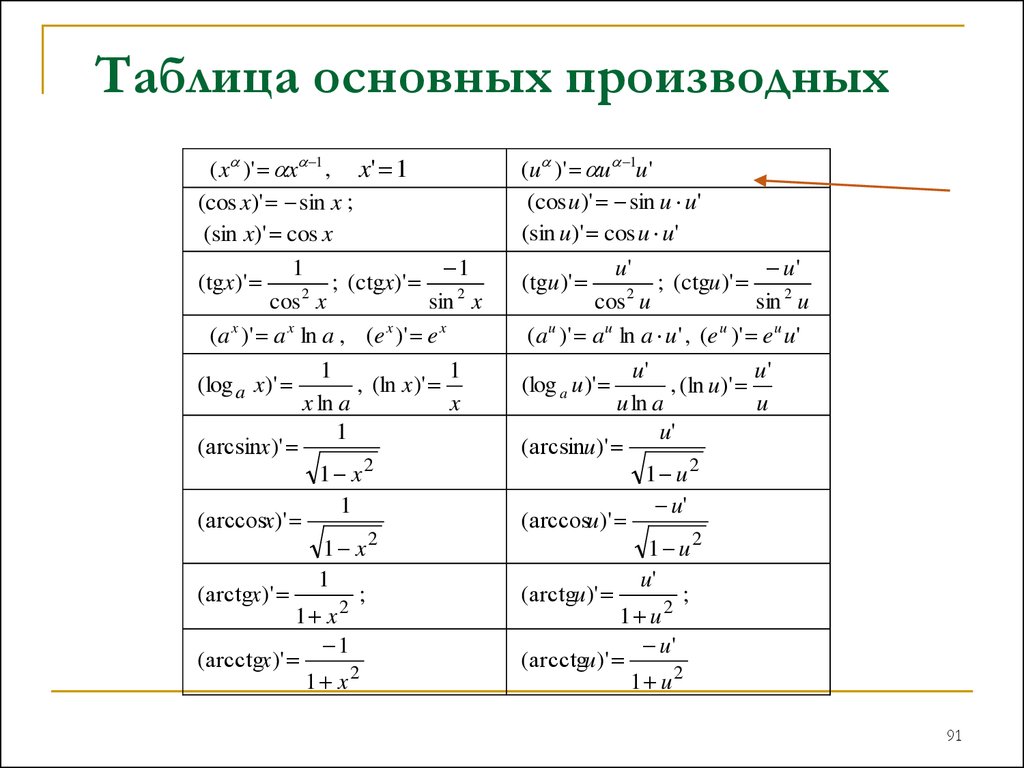 3. Правила нахождения производныхСам процесс нахождения производной называется дифференцированием. Функция, которая имеет производную в данной точке, называется дифференцируемой.1.  Константу можно вынести за знак производной.    (Cu)′ = C(u)′Пример.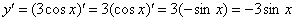 2. Производная суммы функцийПроизводная суммы двух функций равна сумме производных этих функций. То же самое справедливо и для производной разности функций..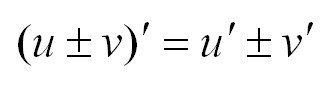 Пример.f ’(x) = (x 2 + sin x)’ = (x 2)’ + (sin x)’ = 2x + cos x3. Производная произведения функцийПроизводная произведения двух дифференцируемых функций вычисляется по формуле: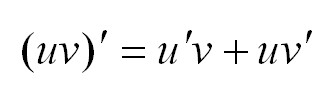 Пример.f /(x) = (x 3 · cos x)’ = (x 3) / · cos x + x 3 · (cos x) / = 3x 2 · cos x + x 3 · (− sin x) = x 2 · (3cos x − x · sin x)4. Производная частного двух функцийФормула для определения производной от частного двух функций:Пример.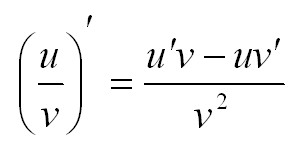 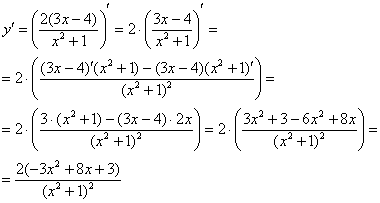 4. Вычисление производных функций (карточка ОК – 1  Т4)    Выполните задание.     Решите самостоятельно и сверьте ответ.Смотрите ниже.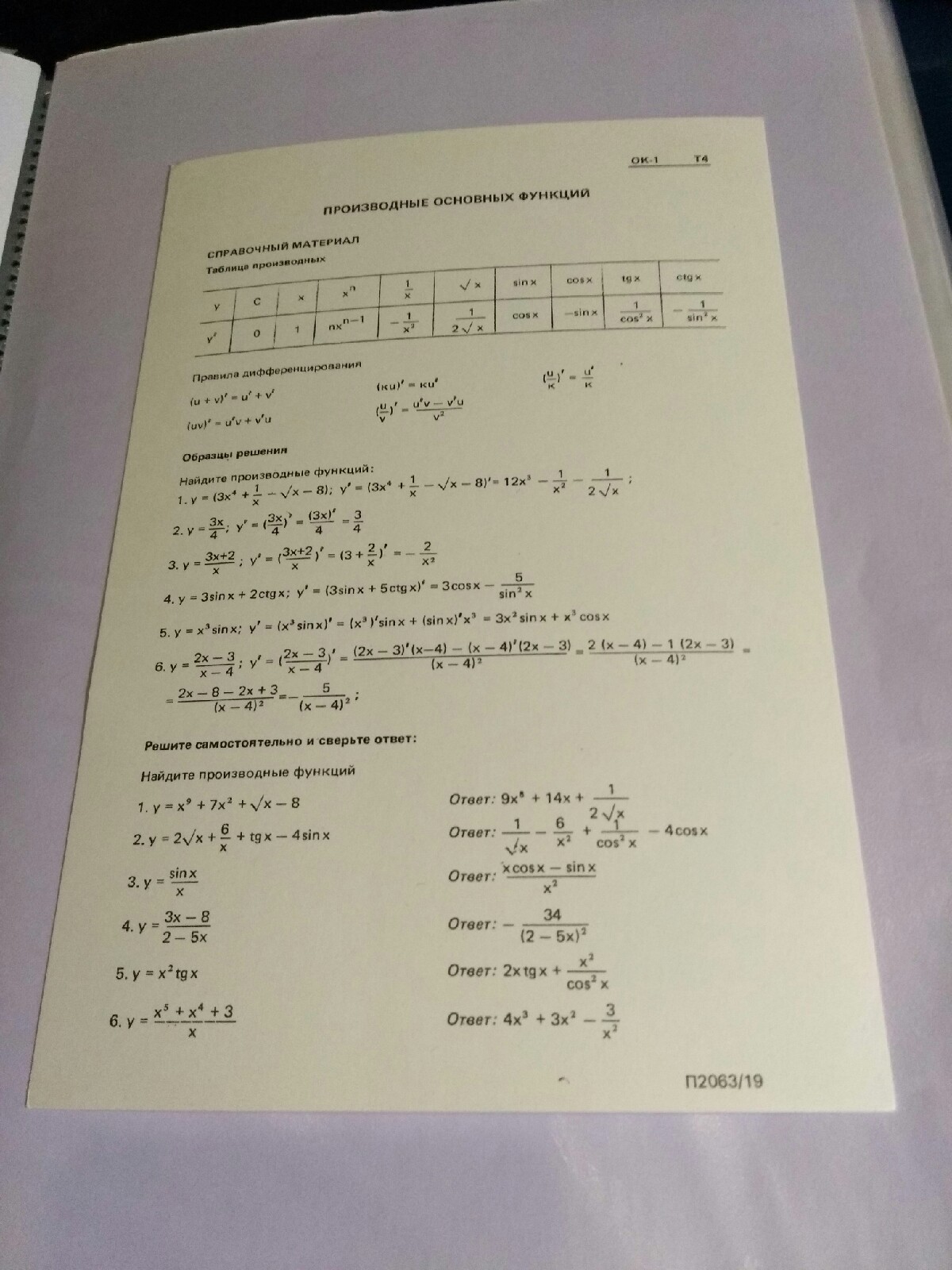 